za Hipcoded musicM.I.A. has many fascinating melodies and is an astonishing electronica craftsman. Is likewise fascinating that she went right from a little war-torn island, Sri Lanka, to a main top-ten craftsman in the USA and in Europe. https://01maroc.org/download-mp3/https://01maroc.org/album-ep/https://01maroc.org/entertainment/https://01maroc.org/download-mp4/https://01maroc.org/sitemap.xml/https://hipcoded.comhttps://simpletune.orghttps://skynaijamusic.nethttps://beatnaija.comhttps://01maroc.orghttps://realnobs.comHttps://romanaatech.com/Https://hotgist.com.ng/https://afrirhythms.com/https://fastmusicplus.com/https://capejams.com/https://modenine.net/https://mp3music.co.za/za Hipcoded musicSkynaija  musicBeatnaija musicSimpletune musicZA REALNOBS musicZA ZULU musicCashworld FinancePaid Jobs OnlineNaija Twist musicMp3 smash musicNET WORTHhttps://hipcoded.comhttps://simpletune.orghttps://skynaijamusic.nethttps://beatnaija.comhttps://01maroc.orghttps://realnobs.comHttps://romanaatech.com/Https://hotgist.com.ng/https://afrirhythms.com/https://fastmusicplus.com/https://capejams.com/https://modenine.net/https://mp3music.co.za/And keeping in mind that there are numerous recordings she has with extraordinary creation and fascinating sounds and all, and furthermore incredible tunes from the entirety of the M.I.A. collections consolidated, there is one specifically which connects with her own kin, returns to the country, and shows the genuine soul of what she is about. This tune is "Flying creature Flu". 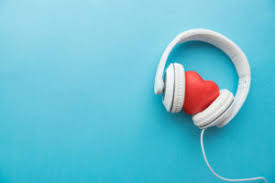 On numerous levels, she returned to the roots on this one. To start with, she went to India to a spot close to where Sri Lankan Tamil displaced people live to shoot this, as Sri Lanka was entirely hazardous at the time with the war going on. Next, she obtained components from a renowned Tamil melody, "Thirvizha Na Vantha", from the film Jayam. She went to the Chennai sanctuaries and discovered https://hipcoded.comhttps://simpletune.orghttps://skynaijamusic.nethttps://beatnaija.comhttps://01maroc.orghttps://realnobs.comHttps://romanaatech.com/Https://hotgist.com.ng/https://afrirhythms.com/https://fastmusicplus.com/https://capejams.com/https://modenine.net/https://mp3music.co.za/https://hipcoded.comhttps://simpletune.orghttps://skynaijamusic.nethttps://beatnaija.comhttps://01maroc.orghttps://realnobs.comHttps://romanaatech.com/Https://hotgist.com.ng/https://afrirhythms.com/https://fastmusicplus.com/https://capejams.com/https://modenine.net/https://mp3music.co.za/performers to record in a Urumi Melam group, which itself is a significant proclamation, since this the urumi drums is regularly just played by the Dalits (also called the "Untouchables"). What is astonishing about this is she is a well known chronicle star regarded in the west, and from all the components she could have utilized in her music from India and Sri Lanka, she decided to utilize custom music of the Dalits. This was a remarkable political explanation that she is WITH her people groups without taking a gander at standing, and fittingly so. The Urumi Melam gathering comprises of the nagaswaram (the most intense acoustic instrument on the planet which isn't metal, viewed as extremely favorable, and utilized in services in South Indian Hindus), the pampai (a couple of twofold headed drums), one to three urumi drums, and a melodic instrument. What is unexpected here is that the Urumi Melam group by and large plays memorial services and different foreboding occasions, while the nagaswaram is viewed as an exceptionally favorable instrument. The juxtaposition! I'm certain M.I.A. did this intentionally. She likewise utilized the Gaana design in her songwriting. Gaana are quick Tamil melodies sung at festivities. Again this was most fitting in light of the fact that the video certainly shows these individuals all celebrating in routine. Is likewise intriguing this is unquestionably a gesture to her local Sri Lanka, as both Gaana and the well known Baila music of Sri Lanka are both in 6/8 meter. Both the video and the melody are obviously a festival of her kin in the local grounds, and composed and recorded by the local songwriting groups, including the Dalits' crafts too. This may not be the most well known, however it is unquestionably the best M.I.A. Tune and video out of each of the three of her collections by a wide margin.